Hôtel de ville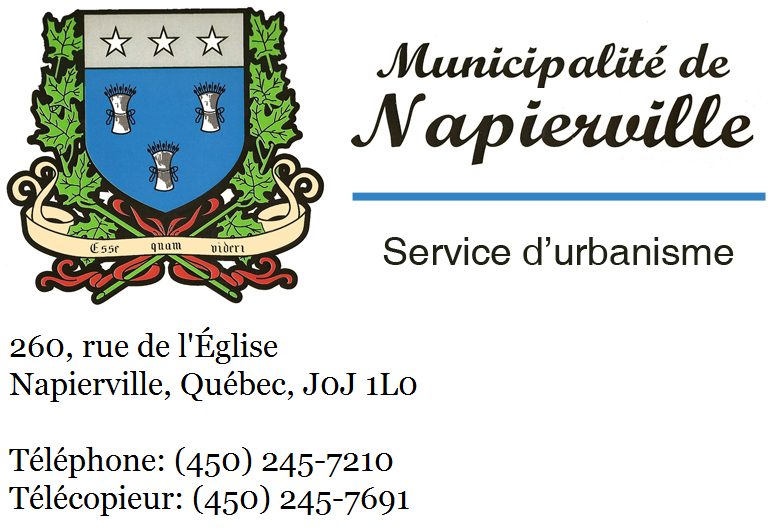 260, rue de l’ÉgliseNapierville, Québec, J0J 1L0Téléphone : (450) 245-7210Télécopieur : (450) 245-7691www.napierville.caFormulaire : Installation d’une clôture et haieÀ déposer lors de la demande de permisJe déclare par la présente que les renseignements donnés ci-contre sont complets et exacts et que, si le permis m’est accordé, je me conformerai aux conditions du présent permis de même qu’aux dispositions des lois et règlements pouvant s’y rapporter.Signature : __________________________________________                      Date : ______________________________1.0 Identification1.0 Identification1.0 Identification1.0 Identification1.1 Nom du propriétaire :1.2 Numéro de téléphone :1.2 Numéro de téléphone :1.2 Numéro de téléphone :1.3 Nom du demandeur :(Procuration nécessaire si pas propriétaire)1.4 Emplacement (lieu des travaux) :1.4 Emplacement (lieu des travaux) :1.4 Emplacement (lieu des travaux) :2.0 Dimensions2.0 Dimensions2.0 Dimensions2.0 Dimensions2.1 Hauteur de la clôture :2.1 Hauteur de la clôture :2.1 Hauteur de la clôture :2.1 Hauteur de la clôture :Avant :Avant :Arrière :Arrière :Latérale :Latérale :Marge avant secondaire :Marge avant secondaire :3.0 Distances3.0 Distances3.0 Distances3.0 Distances3.1 Distances :3.1 Distances :3.1 Distances :3.1 Distances :Distance entre la clôture et …Distance entre la clôture et …La limite arrière :La limite arrière :Le bâtiment principal : Le bâtiment principal : La limite latérale droite :La limite latérale droite :La limite latérale gauche :La limite latérale gauche :La ligne de lot avant (emprise) :La ligne de lot avant (emprise) :4.0 Description des matériaux 4.0 Description des matériaux 4.0 Description des matériaux 4.0 Description des matériaux 4.1 Modèle/Type de clôture et couleur:4.1 Modèle/Type de clôture et couleur:4.1 Modèle/Type de clôture et couleur:4.1 Modèle/Type de clôture et couleur:5.0 Travaux5.0 Travaux5.0 Travaux5.0 Travaux5.1 Nom de l’installateur (Entreprise ou propriétaire) et coordonnées:5.1 Nom de l’installateur (Entreprise ou propriétaire) et coordonnées:5.1 Nom de l’installateur (Entreprise ou propriétaire) et coordonnées:5.1 Nom de l’installateur (Entreprise ou propriétaire) et coordonnées:5.2 Date du début des travaux :5.2 Date du début des travaux :5.3 Date de fin estimée des travaux :5.3 Date de fin estimée des travaux :5.4 Valeur des travaux ($) :5.4 Valeur des travaux ($) :6.0 Informations complémentaires6.0 Informations complémentaires6.0 Informations complémentaires6.0 Informations complémentaires6.1 Coût du permis6.1 Coût du permis6.1 Coût du permis25$6.2 Documents supplémentaires au formulaire dûment remplis requis :6.2 Documents supplémentaires au formulaire dûment remplis requis :6.2 Documents supplémentaires au formulaire dûment remplis requis :6.2 Documents supplémentaires au formulaire dûment remplis requis :Croquis de l’implantation souhaitéUne copie de votre certificat de localisationSoumission des travauxCroquis de l’implantation souhaitéUne copie de votre certificat de localisationSoumission des travauxCroquis de l’implantation souhaitéUne copie de votre certificat de localisationSoumission des travauxCroquis de l’implantation souhaitéUne copie de votre certificat de localisationSoumission des travaux